NAME					:	Mohammed 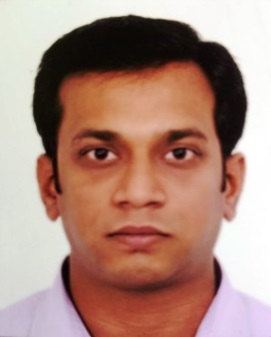 PRESENT POSITION	:	MEP Engineer		PROFESSION				:	Mechanical EngineerSPECIALIZATION		:	Design & Construction of Mechanical Building Services QUALIFICATION		:	Bachelor of Mechanical Engineer – Osmania UniversityEMAIL					:	Mohammed.375282@2freemail.com PROFILE: 15 years of experience including MEP Design, Site Supervision, Services Inspection and Project Coordination.Core skills are HVAC, Water Supply, Drainage, Fire Protection, Irrigation, Pneumatic, 3D CAD, BIM and REVIT.Served projects in sector of Building, Villas, Commercial, Residential, Hotel, Mall, Education and Health Care.EMPLOYMENT HISTORY:2017  to  Present		:	Al Dirham Contracting LLC			 	–	United Arab Emirates 2008  to  2017			:	Utilities & Industry Power Services 		–	Kingdom of Saudi Arabia 2007  to  2008			:	Mega Computing Singapore Pte Ltd		–	Singapore & Southeast Asia2002  to  2006			:	DesignTech Systems Limited				–	India WORK EXPERIENCE:Town House Villas  – Nad Al Sheba, Dubai:30 community Villas – G+1 floor and includes club house, sports court, park, walkways and community pool.Responsible for BOQ review, site supervision, co-ordination, inspection & field report of Mechanical services.Four Seasons 5–Star Hotel  – Jeddah, KSA:EPC for Midad Real Estate, 34 floor hotel 137m high on 200,000 sqm. Design basement for building services.9-storey podium for retail shops, meeting room, ball room, parking. Podium roof has garden, outdoor Jacuzziswimming pool, lounges, cabanas, spa & restaurant. 23 upper floors for 275 suites & 75 serviced apartment.Ajdan Water Front Buildings  – Al Khobar:Two adjacent towers 40 floors each, the luxury residential contains 180 housing units on area of ​​40,000 sqm.
The 5 Star hotel includes 275 rooms, restaurants, commercial building, walkway, garden and water fountain.Dr Sulaiman AlHabib Hospital – Al Khobar:22 Floor twin buildings on 290,000sqm with 100 ICU bed, 50 emergency bed, 400 in-patient, 290 out-patient, 16 birthing, 2 cardiac catheterization, 10 operation theatre and 3 building of 342 apartment for Staff housing.Aramco Villas and Apartments – Dhahran:Worked with Azmeel, Arabtec and Khonaini. Project includes 955 villas, 13 buildings for family and bachelorapartment, mosques, schools, hospital, community hall, recreation centre, pump station & department store.Azmeel Commercial Building  – Al Khobar:Worked with CONCEPT consultants for MEP Design & Azmeel construction for Site supervision of G + 3 floorsbuilt as administration office with business center, spacious lobby, worship room, restaurant & drivers room.Damac Residential Twin Towers  – Riyadh:Towers with 32 & 37 floors with height of 150m, contain 100 mix service apartment of 1-2-3 bedroom suites215 hotel rooms, furnished kitchen, in-room beauty service, kids club, private parking & top floor penthouse.Al Qasr Shopping Center and Mall – Riyadh:On 244,809sqm area with G+3 floors, designed 52 shops, restaurants, coffee shops, food courts, prayer area,panoramic & service elevators, travelators, escalators, a kiddie train, boating & Ice-skating area and car park.Karan Suites and Apartments  – Al Jubail:Community apartments with G + 3 floors, contains mix of 1- 2- 3 bedroom suites, reserved and guest parkingrecreation centre, multi-purpose hall with buffet, store area, bride room, prayer hall and roof top penthouse.Al Rushaid Village Extension – Al Khobar:Design and construction of 162 units in 3 different styles; single-detached-villas, duplex-style and apartments.Also extend the MEP services including tele-communication, mosques, children park and recreation building.Juman Village Half Moon Bay – Al Khobar:Two storey 380 villas in choice of Mediterranean, Modern & Traditional Arabic style including private car park.  It includes mosque, kids play area, schools, post office, police station, civil defense station & municipality officeSahara Deluxe Villas  – Jubail and Yanbu:280 villas, G+1 in styles of Arabic, Modern & Andalusia; large carport, traditional separate entrance for men and women. Elementary school for girls, Intermediate school for boys, pump station and department store.ADC Compound Gulf Garden – Al Khobar:The project was designed and constructed for western expats working in Eastern Province. The Housing unitsconsist of 2 & 3 bedrooms villa, the compound includes recreation centre, swimming pool & basketball court.
Al Jude Residential Compound – Al Jubail:Project consists of designing 217 villas with mosque, recreation building, kids play area and service building. Nama Villas and Apartments  –  Al Jubail:5 concept designs with detailed engineering & BOQ for 181 villas and 8 multi-storey apartment. Infrastructureincludes BIM of ducting, water supply, storm drainage, roads, power distribution, street lighting & telecoms.RESPONSIBILITIES AND CAPABILITIES:Site Supervision of HVAC, Water supply, Drainage, Irrigation line, Fire protection, Pneumatic, ElectricalVerification of MEP services as per Approved drawings, specifications, authority guidelines & transmittalReview Builders work drawing, shop drawing, as-built drawing, material submittal & method statementIdentify contradicting work, get corrective measure & raise Non Conformance Report for QC InspectionOrganize coordination meeting, to discuss Project Update with Client, Consultant & other ContractorsReview Shop drawings to check field work co-ordination with design; revise getting feedback from SitePerform Inspection in compliance to Approved Material Submittal & Specification of supplied materialMentor the team during Installation of Split Units, Package Units, FCUs, AHUs with joining accessoriesPrepared technical Schedule of Chillers, FAHU, FCU, Condensing units, Exhaust Fan, Heaters, Pumps, etcCalculation & detail Design of HVAC system, Water supply, Drainage, Fire protection, FAHU, Plant roomPrepared coordination Drawing with all services to harmonize Architects, Structural & Mechanical teamPrepared Transmittals, Reports, BOQ, answer Letters and write Technical Documentation about projectFollow standards, Calculations, detailed Design for internal and external Plumbing systems and Pumps Hydraulic & Hydronic system, Drainage system layout, Septic tank, Storm water layout, Irrigation system HVAC system, Duct details, Cooling tower & Lift station, Chilled water piping system, Thermal Exchanger Hydro Pneumatic system , Fire Protection system, Compressors, Instrumentation & Monitoring controlSOFTWARE SKILLS:CAD and MEP			:	AutoCAD, BIM – REVIT, I-Deas NX, CATIA, Carrier E20-II (Block Load 3.05) and HAPPERSONAL PROFILE:NATIONALITY			:	IndianMARITAL STATUS 		:	MarriedDATE OF BIRTH 			:	21 – June – 1980 